                                Liceo José Victorino Lastarria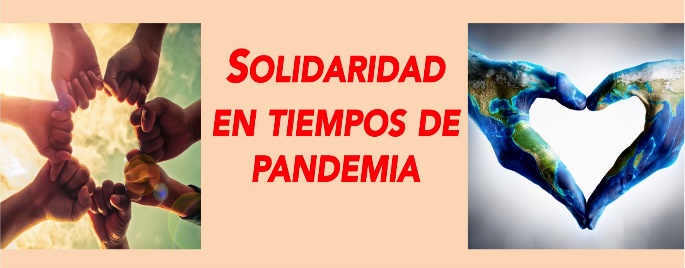                                                  Rancagua                           “Formando Técnicos para el mañana”                                   Unidad Técnico-PedagógicaGUÍA DE EDUCACIÓN FÍSICA PRIMERO MEDIO Nombre: _________________________________ Curso: _______ Fecha: ____________________Fecha: 17 de agosto 2020O.A.3: PRIORIZACIÓN CURRICULAR
Diseñar y aplicar un plan de entrenamiento personal para alcanzar una condición física saludable, desarrollando la resistencia cardiovascular, la fuerza muscular, la velocidad y la flexibilidad, considerando: -Tiempo asignado para el plan de entrenamiento (por ejemplo: 4 a 6 semanas). -Frecuencia, intensidad, tiempo de duración y recuperación, progresión y tipo de ejercicio. -Niveles de condición física al iniciar el plan de entrenamiento. -Actividades físicas que sean de interés personal y contribuyan a mejorar la condición física. -Ingesta y gasto calórico.Actividades:Realice la siguiente rutina de ejercicios y luego responda las preguntas

Crear un calentamiento para la siguiente rutina:4 series de abdominales de 30 abdominales cada uno descansando entre cada serie 30 segundos [30x4x30”]3 series de flexo extensión de brazo de 10 repeticiones cada serie descansando 45 segundos entre cada serie [10x3x45”]Llene 2 botellas con 1 litro de agua, asegúrese que estén bien selladas y luego tome con una mano cada botella. Posteriormente realice flexión de codo en 4 series de 10 repeticiones cada serie con descanso entre cada tanda 45 segundos [10x4x45”]Por último, debe sentarse en una silla tomar una botella con ambas manos y llevar los codos a la altura de las orejas luego de eso realizar extensión de codo en 4 series de 10 repeticiones con descanso de 45 segundos entre cada serie. [10x4x45”]Preguntas:¿Qué ejercicios eligió para el calentamiento? ¿Por qué?En una escala de 1 a 10 ¿qué tan intensa sintió la rutina? Siendo 1 el valor de menor intensidad y 10 máxima intensidad Ticket de salida:(Sólo lo contestan los estudiantes que van a retirar guías impresas al Liceo)Nombre la musculatura que trabajó en cada ejercicio Imagenología de ejercicios a realizar 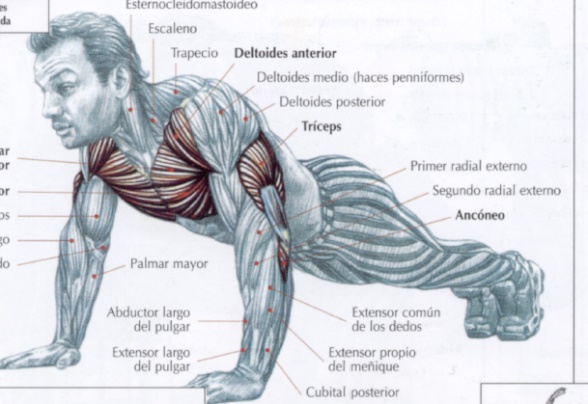 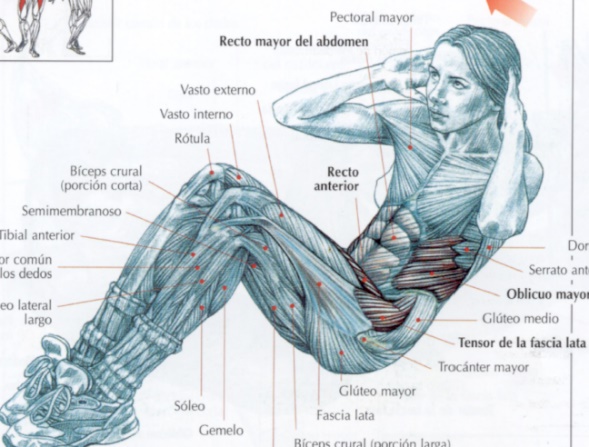 Abdominal						         Flexo extensión de brazos (lagartijas)  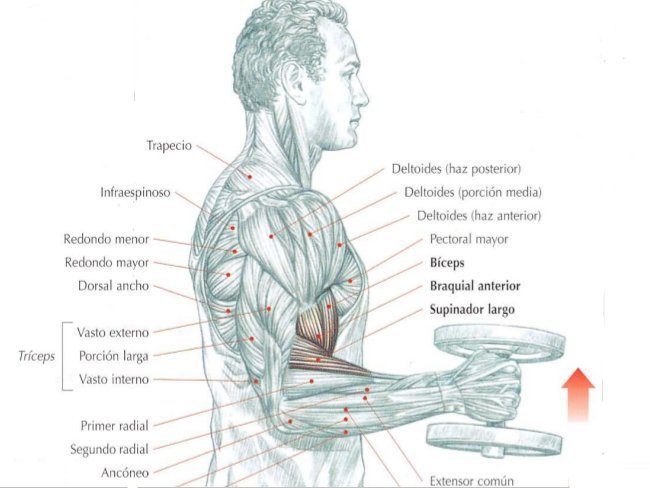 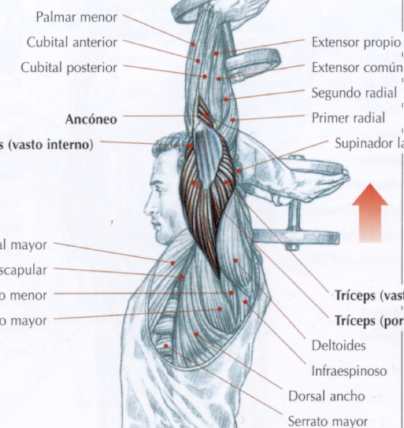 Extensión de codo sentado                                           Flexión de codo agarre tipo martillo Dudas o inquietudes: Leandro.garrido@liceo-victorinolastarria.cl 
Profesor: Leandro Garrido